NYILATKOZAT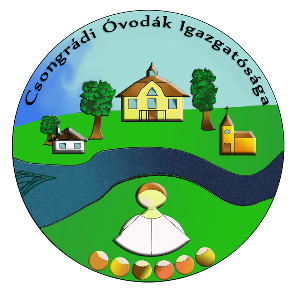 óvodai ügyeletet kérő szülők részére Alulírott,.............................................................................................................................(név), mint................................................................................................ (kiskorú gyermek neve, születési ideje) a Csongrádi Óvodák Igazgatósága ...................................Tagóvoda............................csoportos gyermekének törvényes képviselője kérem, gyermekem napközbeni felügyeletét biztosítani szíveskedjenek. Büntetőjogi felelősségem tudatában kijelentem, hogy gyermekem, nem szenved fertőző betegségben.Kijelentem, hogy a vele egy háztartásban élő személyek sem szenvednek a koronavírus tüneteire jellemző lázas, köhögéses, izomfájdalommal járó megbetegedésben. Kijelentem, hogy gyermekem, és a vele egy háztartásban élő személyek a jelen nyilatkozat aláírását megelőző 14 napban nem tartózkodtak külföldön, velük szemben hatósági házi karantén elrendelése nincs. Kijelentem továbbá, hogy a  ................................................................ Munkáltatónál .......................................................munkakörben jelenleg alkalmazásban állok, gyermekem felügyeletét más módon megoldani nem tudom. A munkavégzésen kívüli más indok: ...................................................................................................................................................................................................................................................................................................A gyermek ügyeletben történő ellátásának kezdete: 2020. .............hó........................napA gyermek, napi felügyeletének igényelt időtartama:…………....... órától .................. óráig.Tudomásul veszem a Magyarország Alaptörvénye (2011. április 25.) által előírt rendelkezéseket és azt a körülményt, hogy a kiscsoportos felügyelet esetében is magasabb a fertőzésveszély, mint ha otthon lenne a gyermekem. A köznevelési intézmény dolgozóinak, valamint a többi gyermek és családja egészségi állapotának megőrzése érdekében vállalom, hogy amennyiben a fenti nyilatkozatomban foglalt bármely körülményben változás áll be, azt haladéktalanul jelzem az intézményvezető részére, és gyermekem otthoni felügyeletéről gondoskodom.Csongrád 2020. május ……                                                                                                             Szülő aláírása: ………………...................................................